Исх. № 65/18 от 23.01.2018 г.                                                                                   Членам «АИИС»ИЗВЕЩЕНИЕо проведении Общего собрания членов «АИИС»Настоящим уведомляем, что Общее собрание членов «АИИС» состоится                         28 февраля 2018 г.  в 10 ч. 30 мин.  по адресу:  г. Москва, ул. Русаковская,  д.13, стр.5  Бизнес-отель «Бородино», Конференц-зал «Бородино-Холл» (станция метро «Сокольники»).  Начало регистрации в 09 ч. 00 мин. Участникам собрания необходимо  при себе иметь паспорт.Норма представительства  на Общем собрании  членов «АИИС» согласно Уставу «АИИС»,  от каждого члена «АИИС» - один представитель с правом решающего голоса. Представитель при себе должен иметь документы, подтверждающие его полномочия: -для руководителя юридического лица, действующего без доверенности, заверенная печатью организации копия приказа о назначении руководителя юридического лица; -для руководителя юридического лица, действующего на основании доверенности* (исполняющего обязанности) заверенные печатью организации копия приказа о назначении руководителя, а также копия доверенности на право участия в Общем собрании членов «АИИС» с правом голоса; (*Доверенность, выданная в порядке передоверия, заверяется нотариально и представляется с копией первой доверенности, на основании которой она выдана) -для иных представителей юридического лица (индивидуального предпринимателя): заверенный печатью организации оригинал доверенности на участие в  Общем собрании членов «АИИС» с правом голоса, за подписью уполномоченного руководителя.  Образец доверенности можно скачать на сайте www.oaiis.ruПросьба сообщить о своем участии в общем собрании до 23 февраля 2018 г. Заявки на участие можно оформить на сайте: www.oaiis.ru, выслать на  e-mail: conf@oaiis.ru, или отправить по факсу (495) 228-08-68, 366-13-28.Предварительная повестка дня Общего собрания членов «АИИС» 28 февраля 2018 года Отчет Президента Координационного совета о работе «АИИС» за 2017 г.Утверждение годовой бухгалтерской отчетности «АИИС» за 2017 г. и отчета по исполнению сметы 2017 г.Утверждение отчета Ревизионной комиссии.Утверждение новой редакции Положения о компенсационном фонде возмещения вреда Ассоциации «Инженерные изыскания в строительстве» («АИИС»). О перечислении средств компенсационного фонда возмещения вреда «АИИС» из ПАО «Сбербанк России» в иную кредитную организацию, соответствующую требованиям, установленным Правительством Российской Федерации.Об открытии специального банковского счета для размещения средств компенсационного фонда возмещения вреда «АИИС» в кредитной организации, соответствующей требованиям, установленным Правительством Российской Федерации.О закрытии специального банковского счета для размещения средств компенсационного фонда возмещения вреда «АИИС», открытого в ПАО «Сбербанк России».О перечислении средств компенсационного фонда обеспечения договорных обязательств «АИИС» из ПАО «Сбербанк России» в иную кредитную организацию, соответствующую требованиям, установленным Правительством Российской Федерации.Об открытии специального банковского счета для размещения средств компенсационного фонда обеспечения договорных обязательств «АИИС» в кредитной организации, соответствующей требованиям, установленным Правительством Российской Федерации.О закрытии специального банковского счета для размещения средств компенсационного фонда обеспечения договорных обязательств «АИИС», открытого в ПАО «Сбербанк России».О размещении средств компенсационного фонда возмещения вреда «АИИС» в целях сохранения и увеличения их размера на условиях договора банковского вклада (депозита), в соответствии с требованиями, установленными Правительством Российской Федерации.Утверждение сметы на 2018 г.Утверждение размера вступительного и членского взноса на 2019 г.Обсуждение положения в инженерных изысканиях и направлений работы «АИИС» на 2018 г.Разное.Исполнительный  директор                                                                   А.В. Матросова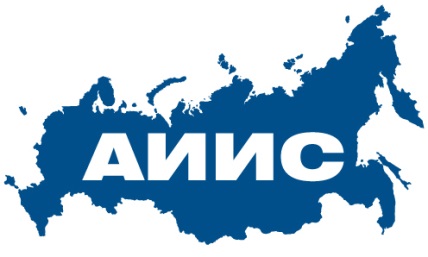 САМОРЕГУЛИРУЕМАЯ ОРГАНИЗАЦИЯ Ассоциация«Инженерные изыскания в строительстве»Юридический адрес: 105187, г. Москва, Окружной проезд, д.18Фактический адрес: 107076, г. Москва, ул. Электрозаводская, д.60Тел. (495) 228-08-68, факс (495) 366-13-28ИНН 7719286785  ОГРН 1067799027977 E-mail: mail@oaiis.ru, Сайт: www.oaiis.ru